007 選擇的理由	（學生版）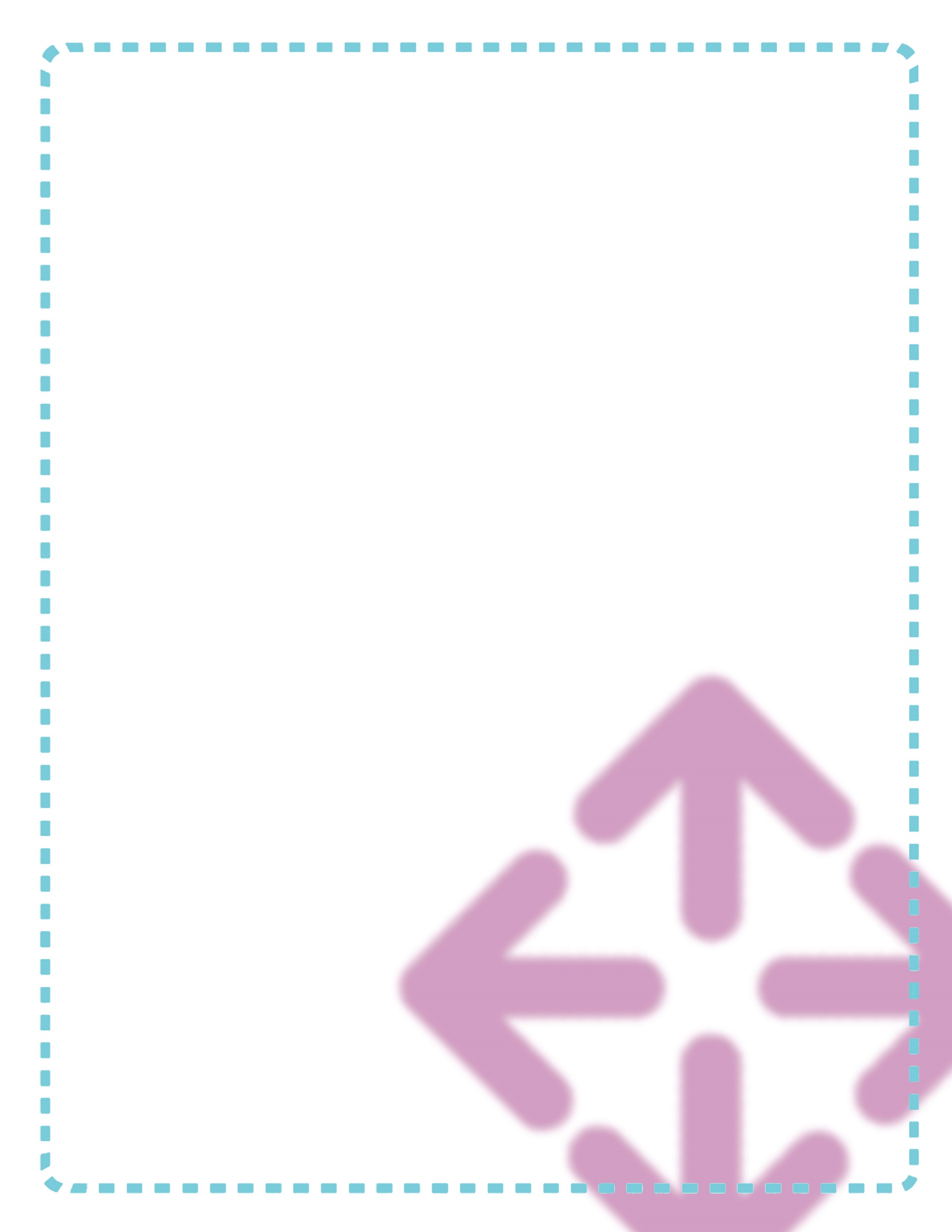 Breakazine個案：___________________________主角姓名年齡性別學歷他的夢想曾做過的工作現在的工作他選擇現在的工作的原因在嘗試投身現在的工作時，有沒有定下什麼底線？（怎樣的情況下才會放棄？）你認同主角的想法嗎？